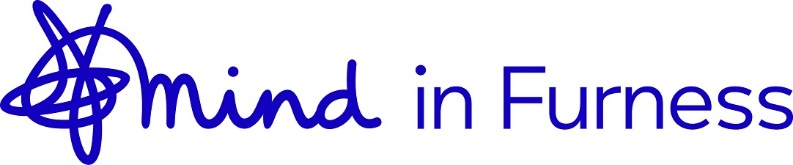 THIS SECTION WILL BE DETACHED.  IT WILL BE USED ONLY FOR MONITORING PURPOSES.EQUAL OPPORTUNITIES IN EMPLOYMENT – STATEMENT OF POLICYMIND IN FURNESS is an equal opportunities employer and will apply objective criteria to assess merit.  It aims to ensure that no job applicant or employee receives less favourable treatment on the grounds of:age disability  gender reassignment marriage and civil partnership pregnancy and maternity race (including ethnic or national origins, colour and nationality) religion or belief (including lack of belief) sex sexual orientation Mind in Furness values diversity and difference. We welcome applicants from all sections of the community, particularly people with lived experience of mental distress.Selection criteria and procedures will be reviewed frequently to ensure that individuals are selected, promoted and treated on the basis of their relevant merits and abilities.  All employees will be given equal opportunity and where appropriate and possible, special training to enable them to progress both within and outside the organisation.  MIND IN FURNESS is committed to a programme of action to make this policy fully effective.Would you please provide the following information which will be treated as confidential but which will assist us in monitoring and implementing our Equal Opportunities Policy.  We would appreciate your co-operation however your application will not be affected by the information provided or if you choose not to complete part or all of this section.Equality & Diversity Monitoring FormPlease complete the information requested on this monitoring form to help us ensure we avoid discrimination & can address any inequalities.  Your information will be confidential & will not be personally identifiable.FOR OFFICE  ONLY: Date received ___________ Application for Post of __________________________Please state here where you saw the post advertised (e.g. Newspaper, Job centre , Other)Application for Post of __________________________Please state here where you saw the post advertised (e.g. Newspaper, Job centre , Other)Application for Post of __________________________Please state here where you saw the post advertised (e.g. Newspaper, Job centre , Other)Application for Post of __________________________Please state here where you saw the post advertised (e.g. Newspaper, Job centre , Other)Application for Post of __________________________Please state here where you saw the post advertised (e.g. Newspaper, Job centre , Other)Application for Post of __________________________Please state here where you saw the post advertised (e.g. Newspaper, Job centre , Other)Application for Post of __________________________Please state here where you saw the post advertised (e.g. Newspaper, Job centre , Other)Application for Post of __________________________Please state here where you saw the post advertised (e.g. Newspaper, Job centre , Other)Application for Post of __________________________Please state here where you saw the post advertised (e.g. Newspaper, Job centre , Other)Application for Post of __________________________Please state here where you saw the post advertised (e.g. Newspaper, Job centre , Other)Application for Post of __________________________Please state here where you saw the post advertised (e.g. Newspaper, Job centre , Other)Application for Post of __________________________Please state here where you saw the post advertised (e.g. Newspaper, Job centre , Other)Application for Post of __________________________Please state here where you saw the post advertised (e.g. Newspaper, Job centre , Other)Application for Post of __________________________Please state here where you saw the post advertised (e.g. Newspaper, Job centre , Other)Application for Post of __________________________Please state here where you saw the post advertised (e.g. Newspaper, Job centre , Other)Application for Post of __________________________Please state here where you saw the post advertised (e.g. Newspaper, Job centre , Other)Gender…… Please tick as appropriate ……Gender…… Please tick as appropriate ……Gender…… Please tick as appropriate ……Gender…… Please tick as appropriate ……Gender…… Please tick as appropriate ……Gender…… Please tick as appropriate ……Gender…… Please tick as appropriate ……Gender…… Please tick as appropriate ……Gender…… Please tick as appropriate ……Gender…… Please tick as appropriate ……Gender…… Please tick as appropriate ……Gender…… Please tick as appropriate ……Gender…… Please tick as appropriate ……Gender…… Please tick as appropriate ……Gender…… Please tick as appropriate ……Gender…… Please tick as appropriate ……MaleFemaleFemaleFemaleFemaleFemaleTransgenderTransgenderTransgenderUndeclaredAge ……Please tick as appropriate       Age ……Please tick as appropriate       Age ……Please tick as appropriate       Age ……Please tick as appropriate       Age ……Please tick as appropriate       Age ……Please tick as appropriate       Age ……Please tick as appropriate       Age ……Please tick as appropriate       Age ……Please tick as appropriate       Age ……Please tick as appropriate       Age ……Please tick as appropriate       Age ……Please tick as appropriate       Age ……Please tick as appropriate       Age ……Please tick as appropriate       Age ……Please tick as appropriate       Age ……Please tick as appropriate       18-2425-3425-3425-3425-3425-3435-4435-4435-4445-5455-6455-6455-6455-6455-6464-upwards64-upwards64-upwardsUndeclaredEthnic Origin (Please tick one that you feel best describes your ethnic origin)Ethnic Origin (Please tick one that you feel best describes your ethnic origin)Ethnic Origin (Please tick one that you feel best describes your ethnic origin)Ethnic Origin (Please tick one that you feel best describes your ethnic origin)Ethnic Origin (Please tick one that you feel best describes your ethnic origin)Ethnic Origin (Please tick one that you feel best describes your ethnic origin)Ethnic Origin (Please tick one that you feel best describes your ethnic origin)Ethnic Origin (Please tick one that you feel best describes your ethnic origin)Ethnic Origin (Please tick one that you feel best describes your ethnic origin)Ethnic Origin (Please tick one that you feel best describes your ethnic origin)Ethnic Origin (Please tick one that you feel best describes your ethnic origin)Ethnic Origin (Please tick one that you feel best describes your ethnic origin)Ethnic Origin (Please tick one that you feel best describes your ethnic origin)Ethnic Origin (Please tick one that you feel best describes your ethnic origin)Ethnic Origin (Please tick one that you feel best describes your ethnic origin)Ethnic Origin (Please tick one that you feel best describes your ethnic origin)Ethnic Origin (Please tick one that you feel best describes your ethnic origin)Ethnic Origin (Please tick one that you feel best describes your ethnic origin)WhiteWhiteWhiteWhiteWhiteWhiteWhiteMixedMixedMixedMixedMixedMixedMixedMixedBritishBritishBritishBritishBritishWhite & Black White & Black White & Black White & Black White & Black White & Black IrishIrishIrishIrishIrishWhite & Black AfricanWhite & Black AfricanWhite & Black AfricanWhite & Black AfricanWhite & Black AfricanWhite & Black AfricanTravellers of Irish HeritageTravellers of Irish HeritageTravellers of Irish HeritageTravellers of Irish HeritageTravellers of Irish HeritageWhite & AsianWhite & AsianWhite & AsianWhite & AsianWhite & AsianWhite & AsianGypsy RomaGypsy RomaGypsy RomaGypsy RomaGypsy RomaAny Other Mixed Background (please specify)Any Other Mixed Background (please specify)Any Other Mixed Background (please specify)Any Other Mixed Background (please specify)Any Other Mixed Background (please specify)Any Other Mixed Background (please specify)Any Other White Background (please specify)Any Other White Background (please specify)Any Other White Background (please specify)Any Other White Background (please specify)Any Other White Background (please specify)Asian/Asian BritishAsian/Asian BritishAsian/Asian BritishAsian/Asian BritishAsian/Asian BritishAsian/Asian BritishAsian/Asian BritishAsian/Asian BritishBlack/Black BritishBlack/Black BritishBlack/Black BritishBlack/Black BritishBlack/Black BritishBlack/Black BritishBlack/Black BritishBlack/Black BritishIndianIndianIndianIndianIndianPakistaniPakistaniPakistaniPakistaniPakistaniAfricanAfricanAfricanAfricanAfricanAfricanBangladeshiBangladeshiBangladeshiBangladeshiBangladeshiAny Other Asian Background (please specify)Any Other Asian Background (please specify)Any Other Asian Background (please specify)Any Other Asian Background (please specify)Any Other Asian Background (please specify)       Any Other Black Background       (please specify)       Any Other Black Background       (please specify)       Any Other Black Background       (please specify)       Any Other Black Background       (please specify)       Any Other Black Background       (please specify)       Any Other Black Background       (please specify)       Any Other Black Background       (please specify)Chinese or other ethnic groupChinese or other ethnic groupChinese or other ethnic groupChinese or other ethnic groupChinese or other ethnic groupChinese or other ethnic groupChinese or other ethnic groupChineseChineseChineseChineseChineseChineseAny Other Ethnic Background (please specify)Any Other Ethnic Background (please specify)Any Other Ethnic Background (please specify)Any Other Ethnic Background (please specify)Any Other Ethnic Background (please specify)Any Other Ethnic Background (please specify)Any Other Ethnic Background (please specify)Any Other Ethnic Background (please specify)UndeclaredUndeclaredUndeclaredUndeclaredUndeclaredUndeclaredReligion and BeliefReligion and BeliefReligion and BeliefReligion and BeliefReligion and BeliefReligion and BeliefReligion and BeliefReligion and BeliefReligion and BeliefReligion and BeliefReligion and BeliefReligion and BeliefReligion and BeliefReligion and BeliefReligion and BeliefReligion and BeliefReligion and BeliefReligion and BeliefChristianChristianBuddhistBuddhistBuddhistBuddhistBuddhistBuddhistBuddhistHinduHinduHinduHinduHinduJewishJewishMuslimMuslimMuslimMuslimMuslimMuslimMuslimSikhSikhSikhSikhSikhNo ReligionNo ReligionOther ReligionOther ReligionOther ReligionOther ReligionOther ReligionOther ReligionOther ReligionUndeclaredUndeclaredUndeclaredUndeclaredUndeclaredSexual OrientationWhich of the following options best describes how you think of yourself?Sexual OrientationWhich of the following options best describes how you think of yourself?Heterosexual (Orientation towards people of the opposite sex)Lesbian or Gay (Orientation towards people of the same sex)Bisexual (Orientation towards people of the same and opposite sex)Undeclared